Medication Order Check Healthcare Application (MOCHA) 4.0Deployment, Installation, Back-Out, and Rollback Guide (DIBORG)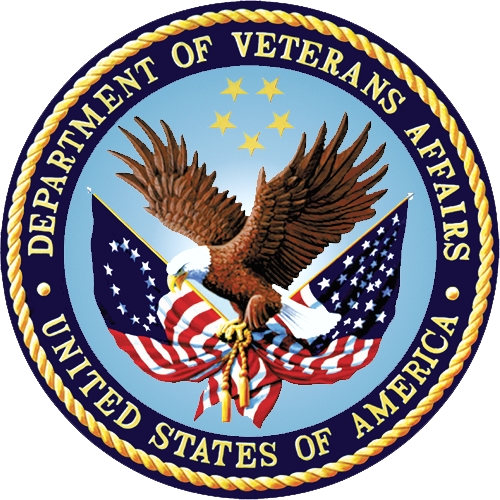 April 2024Department of Veterans Affairs (VA)Office of Information and Technology (OIT)Revision HistoryArtifact Rationale This document describes the Deployment, Installation, Back-out, and Rollback Plan for new products going into the VA Enterprise. The plan includes information about system support, issue tracking, escalation processes, and roles and responsibilities involved in all those activities. Its purpose is to provide clients, stakeholders, and support personnel with a smooth transition to the new product or software, and should be structured appropriately, to reflect particulars of these procedures at a single or at multiple locations.The Veteran-focused Integrated Process (VIP) 4.0 Guide indicates the VA Product (Line) Accountability and Reporting System (VA PARS) reporting tool requires a Gateway Review that will move the project from the Planning Stage and to the Build Stage and will require Release Approval before deploying into production. The Product Line Manager will ensure necessary documents are made available for the release approval process. Table of Contents1	Introduction	11.1	Purpose	11.2	Dependencies	11.3	Constraints	12	Roles and Responsibilities	13	Deployment	33.1	Timeline	33.2	Site Readiness Assessment	33.2.1	Deployment Topology (Targeted Architecture)	33.2.2	Site Information (Locations, Deployment Recipients)	43.2.3	Site Preparation	43.3	Resources	53.3.1	Facility Specifics	53.3.2	Hardware	53.3.3	Software	63.3.4	Communications	63.3.4.1	Deployment/Installation/Back-Out Checklist	64	Installation	64.1	Pre-installation and System Requirements	74.2	Platform Installation and Preparation	74.3	Download and Extract Files	74.4	Database Creation	74.5	Installation Scripts	74.6	Cron Scripts	84.7	Oracle Scheduler	84.8	Access Requirements and Skills Needed for the Installation	84.9	Installation Procedure	84.10	Installation Verification Procedure	94.11	System Configuration	94.12	Database Tuning	95	Back-Out Procedure	95.1	Back-Out Strategy	95.1.1	Remove New Release	105.1.2	Deploy Rolled-Back Release	105.1.3	Backout Steps for LOG4J2	125.2	Back-Out Considerations	125.2.1	Load Testing	125.2.2	User Acceptance Testing	135.3	Back-Out Criteria	135.4	Back-Out Risks	135.5	Authority for Back-Out	135.6	Back-Out Procedure	135.7	Back-out Verification Procedure	136	Rollback Procedure	136.1	Rollback Considerations	136.2	Rollback Criteria	146.3	Rollback Risks	146.4	Authority for Rollback	146.5	Rollback Procedure	146.6	Rollback Verification Procedure	14List of TablesTable 1: Deployment, Installation, Back-out, and Rollback Roles and Responsibilities	1Table 2: Site Preparation	4Table 3: Facility-Specific Features	5Table 4: Software Specifications	6Table 5: Deployment/Installation/Back-Out Checklist	6List of FiguresFigure 1: MOCHA Server	4Figure 2: Installation Scripts	8Figure 4: Sample MOCHA Server XML	9IntroductionThis document describes how to deploy and install the various components of the patch PREM*4*1 for the Medication Order Check Healthcare Application (MOCHA) version (v) 4.0 Server, as well as how to back-out the product and rollback to a previous version or data set. This document is a companion to the project charter and management plan for this effort. In cases where a non-developed Commercial Off-the-Shelf (COTS) product is being installed, the vendor provided User and Installation guide may be used, but the back-out recovery strategy still needs to be included in this document.PurposeThe purpose of this guide is to provide a single, common document that describes how, when, where, and to whom the MOCHA v4.0 server patch, PREM*4*1, will be deployed and installed, as well as how it is to be backed out and rolled back, if necessary. This guide also identifies resources, communications plan, and rollout schedule. Specific instructions for deployment, back-out, and rollback are included in this document.DependenciesThe following pre-existing MOCHA interfacing systems must be available during the deployment.Web Application Server (WebLogic)MOCHA Build EAR fileData source changes relative to First Databank (FDB) Framework (Fwk) 4.5Oracle DatabaseExported FDB Fwk v4.5 fileImport / Materialized View ScriptsConstraintsThere are no constraints for the PREM*4*1 release.Roles and ResponsibilitiesTable 1: Deployment, Installation, Back-out, and Rollback Roles and ResponsibilitiesDeployment This section provides the schedule and milestones for the deployment. Contract Dates	:Base Period: 5/4/2020 – 5/3/2021Extension Period 1: 5/6/2021 – 10/7/2022Extension Period 2: 9/16/2022 – 2/15/2023Extension Period 3: 2/15/2023 – 9/26/2023Extension Period 4: 9/26/2023 – 9/15/2024Timeline The MOCHA v4.0 will be nationally deployed at AITC after Intial Operation Capcity (IOC) testing and national release deployment.Site Readiness Assessment The MOCHA Java Application is a single, nationally deployed web application deployed in AITC. The deployment will be coordinated with AITC in accordance with Veterans Affairs (VA) standard release procedures. For AITC installation scheduling will be done via the EO release calendar. Requests for a release will be made through the AITC Request for Change Order (RFCO) Form and submitted at least 2 days prior to the deployment date. This process will ensure that resources are available to deploy changes. All changes are deployed and tested in the lower environments (development, Computer Emergency CERT, and Pre-Prod) before being deployed to production.Deployment Topology (Targeted Architecture)The diagram below shows the target deployment topology of MOCHA Server in the AITC EO Cloud. Site Information (Locations, Deployment Recipients)Figure 1: MOCHA Server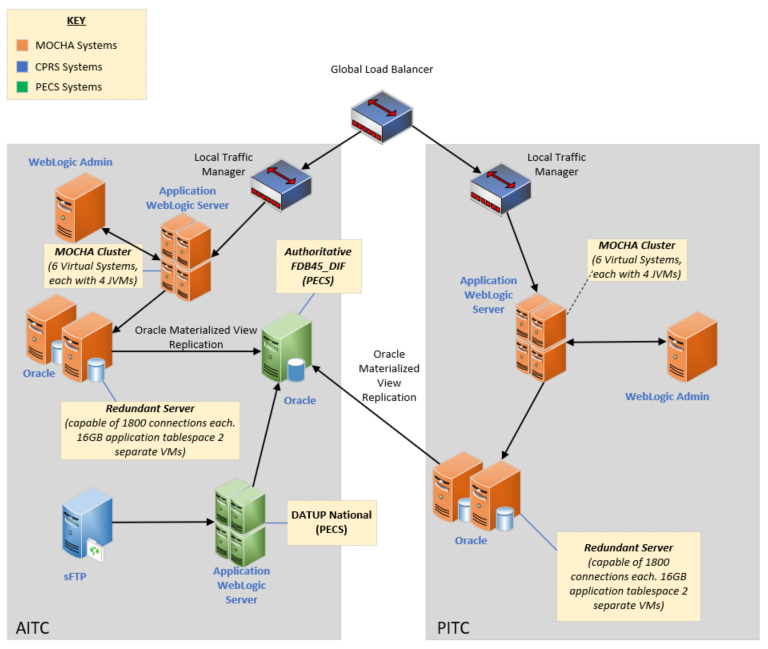 Site Preparation Table : Site PreparationResourcesThe following section describes the hardware, software, and facilities required for the deployment and installation of the MOCHA v4.0 Server.Additional information may be found in the MOCHA Server Production Operations Manual (POM) located in the MOCHA Server Documentation stream under the PHARM project area in Return to Clinic (RTC).Facility Specifics The following table lists facility-specific features required for deployment.Table 3: Facility-Specific FeaturesHardware The detailed hardware configuration for MOCHA Server is contained in the RHEL 7 specificationSoftware The following table describes software specifications required at each site prior to deployment.Table 4: Software SpecificationsPlease see the Roles and Responsibilities table in 2above for details about who is responsible for preparing the site to meet these software specifications.Communications Notify business owner of production deployment.The Release Manager will schedule activities and identify the required personnel for each activity. Meetings will be scheduled for deployment personnel to work through the deployment steps.Deployment/Installation/Back-Out ChecklistTable : Deployment/Installation/Back-Out ChecklistInstallationInstallation is not applicable for PREM*4*1, because this is a patch-specific deployment.Pre-installation and System RequirementsThe MOCHA J2EE application will be installed on the existing MOCHA v3.0 production platform.Platform Installation and PreparationThe pre-existing MOCHA v3.0 platform will be used.Download and Extract FilesSoftware configuration and deployment artifacts will be provided with the Request for Change Order (RFC). The file(s) will be provided electronically copied to an appropriate location and the path communicated to the Enterprise Operations (EO) team.Database CreationThe installation of scripts noted in the next section assumes that Oracle 19c Database Server is configured and running. Proper installation of the Oracle Relational Database Management System (RDBMS) is one in which the Oracle Universal Installer and DBCA were used to perform an error-free installation and a general purpose instance was created. A properly configured Oracle RDBMS is one in which the associated Oracle application development and configuration tools, namely Structured Query Language (SQL)*Plus, can be used to connect to the instance through a Transparent Network Substrate alias. The installation of scripts noted in the next section will create a set of materialized view artifacts in order to enable FDB data to be read from another database/environment. Prior to this solution being completely implemented, there must also be a database link created to this database which houses FDB45ADM schema objects.Execute the following scripts on the target database which contains the FDB related schema objects to create the materialized view artifacts and permissions needed by any sourcing database. After executing the scripts noted below, the FDB data will be accessed via database link created for that purpose. On the sourcing database(s) through the database link and its authorized account, you may now access the FDB data through the aforementioned database link and account.Installation ScriptsInstallation scripts needed for the database installation, as well as the procedure on how to set up FDB Fwk v4.5, are provided in VA GitHub EC, located in the mocha-code repository docs folder. DBA should make sure to disable the archive mode before setting up 4.5 schema and then enable it after schema import.Figure : Installation Scripts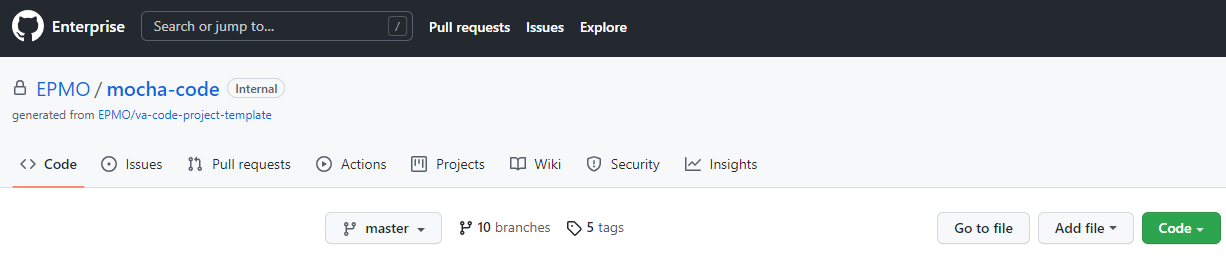 Cron ScriptsNot Applicable.Oracle SchedulerThe MOCHA Materialized Views refresh is from the Oracle Scheduler. The MOCHA Server pulls the data from Pharmacy Enterprise Customization System (PECS) incrementally. Access Requirements and Skills Needed for the InstallationLinux System Administrator will need:Access to the Linux console of the server where MOCHA WebLogic is runningAccess to the WebLogic web-based Console Access to the location indicated in section 4.5 Installation ScriptsDatabase Administrator will need:Access to the Linux console of the server where FDB Oracle Database is runningAccess to the location indicated in section 4.5 Installation ScriptsInstallation ProcedureThe installation instructions found within this guide are intended to be performed on a clean installation of WebLogic 12.2.1.4, with a separate managed server to act as the Deployment Server. For details on completing the installation of the following items, please refer to each item’s installation and configuration documentation supplied by Oracle. For successful deployment of the MOCHA Server software, the following assumptions must be met:The Deployment Server is configured and running.WebLogic is configured to run with the Java™ Standard Edition Development Kit, Version 1.8+.Access to the WebLogic console is by means of any valid administrative user name and password.The proper Oracle 19c database driver libraries for the chosen deployment environment are present on the class path for the respective Deployment Servers.Red Hat Enterprise Linux 7.x operating system is properly installed.Domain Name Server (DNS) resolution is configured for the MOCHA Server.The installation instructions are followed in the order that the sections are presented within this Installation Guide.PECS database server loads MOCHA Materialized Views to MOCHA Server.Installation Verification ProcedureWhen the MOCHA Server ear file has been deployed successfully, it can be verified by accessing an xml page from a web browser.Open a web browser, and enter the URL in the following format:http://mochaserverhostname:port/MOCHA/ordercheck, where the mochaserverhostname is the fully-qualified domain name of the Linux server running MOCHA Server, and port is the port number where the ear file was deployed in WebLogic. Here is a sample URL for reference: http://exampleserver.abc.va.gov:<Deployment Server Port>/MOCHA/ordercheck.If the MOCHA Server application is up, the browser should return xml that looks similar to this:Figure : Sample MOCHA Server XML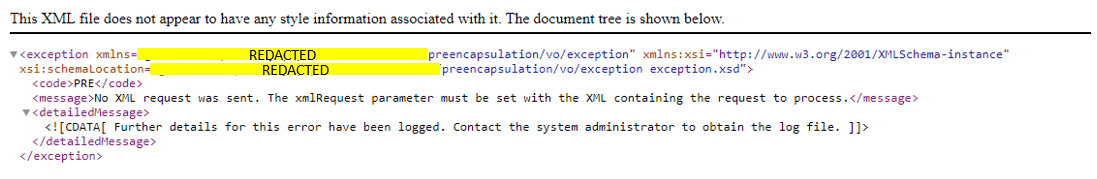 System ConfigurationN/A Database TuningN/ABack-Out ProcedureBackout plan will be executed if deployment fails functional testing and cannot be remediated immediately.Back-Out StrategyPrevious mocha-server-3.x.xx.xxxx.ear and old log4j files still exist in installation directory. Delete FDB45_DIF data source in WebLogic.Delete mocha-server-4.0.01.0000.ear .ear (refer to section Error! Reference source not found. for detailed steps for removing the new ear files).Deploy 3.x.xx.xxxx.ear (refer section Error! Reference source not found. for detailed steps for deploying old ear files). Smoke test WebLogic. Validate backout was successful. Remove New ReleaseOpen and log into the WebLogic console. Use WebLogic username and password.Within the Domain Structure panel in the left column of the WebLogic console, select the Deployments node.Within the Change Center panel in the left column of the WebLogic console, select Lock & Edit.WebLogic will now display the panel Summary of Deployments in the right column of the console, where all deployments for the WebLogic domain are listed.Select the previously deployed MOCHA deployment, select Stop, and then select Force Stop Now from the drop-down list.WebLogic will now display the panel Force Stop Application Assistant in the right column of the console for confirmation to start servicing requests.Select Yes in the Force Stop Application Assistant panel in the right column of the WebLogic console.WebLogic now returns to the Summary of Deployments panel in the right column of the console.Verify that the State of the MOCHA deployment is Prepared.Select the previously deployed MOCHA deployment, and then select Delete.WebLogic will now display the panel Delete Application Assistant in the right column of the console for confirmation to start servicing requests.Select Yes in the Delete Application Assistant panel in the right column of the WebLogic console.WebLogic now returns to the Summary of Deployments panel in the right column of the console.Verify that the MOCHA deployment is deleted and no longer present.Deploy Rolled-Back ReleaseThe following steps detail the deployment of the rolled-back MOCHA application.Use the WebLogic console that was started at the beginning of the roll-back process.Within the Domain Structure panel in the left column of the WebLogic console, select the Deployments node.Verify that the application is in Lock & Edit mode. Lock & Edit mode is indicated by the greyed-out Lock & Edit selection button.Select the Install button in the Deployments panel in the right column of the WebLogic console.WebLogic will now display the panel Install Application Assistant in the right column of the console, where the location of the MOCHA deployment will be found. If the rolled-back MOCHA deployment has already been transferred to the Deployment Machine, navigate to the deployment file location using the links and file structure displayed within the Location panel, which is within the Install Application Assistant panel in the right column of the console. Choose the ear file associated with the rolled-back release.If the rolled-back MOCHA deployment has not been transferred to the Deployment Machine:Select on the upload your file(s) link in the Install Application Assistant panel in the right section of the console.Select the Deployment Archive Browse to see the Choose file dialogue used to select the Deployment Archive.Select Next in the Upload a Deployment to the admin server panel in the right column of the WebLogic console to return to the Locate deployment to install and prepare for deployment panel within the Install Application Assistant.Once the rolled-back MOCHA deployment is located and selected, select Next.WebLogic will now display the panel Choose targeting style within the Install Application Assistant in the right column of the console. Leave the default value selected, install this deployment as an application, and select Next.Within the Install Application Assistant in the right column of the console, WebLogic will now display the panel Select deployment targets, where the Deployment Server will be selected as the target in the next step.For the Target, select the Deployment Server.Select Next. Within the Install Application Assistant, WebLogic will now display the panel Optional Settings in the right column of the console, where the name of the deployment and the copy behavior are chosen.Enter the Name for the deployment. Use: mocha-server-3.1.00.0028 verify that the following default option for Security is selected:DD Only: Use only roles and policies that are defined in the deployment descriptors.Verify that the following default option for Source accessibility is selected.Use the defaults defined by the deployment's targets.Select Next.Within the Install Application Assistant, in the right column of the console WebLogic, the panel Review your choices and click Finish will now be displayed, which summarizes the steps completed above.Verify that the values match those entered in Steps 6 through 17 and select Finish. WebLogic will now display the panel Settings for MOCHA, in the right column of the console, where the values previously entered are available as well as a setting to change the deployment order.Leave all the values as defaulted by WebLogic and select Save.Within the Change Center panel in the left column of the WebLogic console, select Activate Changes.Within the Domain Structure panel in the left column of the WebLogic console, select the Deployments node.WebLogic will now display the panel Summary of Deployments in the right column of the console, where all deployments for the WebLogic domain are listed. Select the previously deployed mocha-server-3.1.00.0028 deployment, select Start, and then select Servicing all requests from the drop-down list.WebLogic will now display the panel Start Application Assistant in the right column of the console for confirmation to start servicing requests.Select Yes in the Start Application Assistant panel in the right column of the WebLogic console.WebLogic now returns to the Summary of Deployments panel in the right column of the console.Verify that the State of the mocha-server-3.1.00.0028 deployment is Active.Backout Steps for LOG4J2Shutdown WebLogic servers.Restore the old log4j2 jar file.log4j-api-2.17.1.jarlog4j-core-2.17.1.jarUpdate the Arguments and Class Path with the old system property and log4j library version.Add the argument:Dlog4j.configurationFile=/u01/app/oracle/user_projects/domains/moc-prod/moc-config/log4j2.xmlRestart the Servers.Back-Out ConsiderationsN/ALoad TestingN/AUser Acceptance TestingN/ABack-Out CriteriaN/ABack-Out RisksN/AAuthority for Back-OutN/ABack-Out ProcedureN/ABack-out Verification ProcedureWhen the MOCHA Server ear file has been deployed and log4j2 is restored to the old version successfully, it can be verified by accessing an xml page from a web browser.Open a web browser and enter the URL in the following format:http://mochaserverhostname:port/MOCHA/ordercheck, where the mochaserverhostname is the fully-qualified domain name of the Linux server running MOCHA Server, and port is the port number where the ear file was deployed in WebLogic. Here is a sample URL for reference: http://exampleserver.abc.va.gov:<Deployment Server Port>/MOCHA/ordercheckIf the MOCHA Server app is up, the browser should return xml that looks similar to this:<?xml version="1.0" encoding="UTF-8"?><exception xmlns:xsi="http://www.w3.org/2001/XMLSchema-instance" xmlns="REDACTED" xsi:schemaLocation="REDACTED"><code>PRE</code><message>No XML request was sent. The xmlRequest parameter must be set with the XML containing the request to process.</message><detailedMessage><![CDATA[Further details for this error have been logged. Contact the system administrator to obtain the log file.]]></detailedMessage></exception>Rollback ProcedureThis section is not applicable because there is no data update for PREM*4*1.Rollback ConsiderationsN/ARollback CriteriaN/ARollback RisksN/AAuthority for RollbackN/ARollback ProcedureN/ARollback Verification ProcedureN/ADateVersionDescriptionAuthor04/05/20241.0MOCHA 4.0 / PREM*4*1Liberty IT SolutionsIDTeamPhase / RoleTasksProject Phase (See Schedule)1Enterprise Operations/OITDeploymentPlan and schedule deployment (including orchestration with vendors)2OITDeploymentDetermine and document the roles and responsibilities of those involved in the deployment.3Enterprise OperationsDeploymentTest for operational readiness 4Enterprise OperationsDeploymentExecute deployment5Enterprise OperationsInstallationPlan and schedule installation 6OITInstallationEnsure authority to operate and that certificate authority security documentation is in place7OITInstallationValidate through facility POC to ensure that IT equipment has been accepted using asset inventory processes8OITInstallationsCoordinate training 9OITBack-outConfirm availability of back-out instructions and back-out strategy (what are the criteria that trigger a back-out) 10Enterprise Operations/OITPost DeploymentHardware, Software and System SupportSite/OtherProblem/Change NeededFeatures to Adapt/Modify to New ProductActions/StepsOwnerNew WebLogic Manage Server Configuration for 4.5 deploymentNew port on the traffic manager may be necessary for the new managed serverNote: 3.3 and 4.5 versions will be running concurrently until all sites are pointing to 4.5. After all sites point to 4.5, 3.3 will be removed from the WebLogic configuration.4.5 Schema set up in Oracle Load up to date 4.5 data from FDBNew datasource set up in WebLogic for 4.5 Oracle SchemaProviding MOCHA EAR file for the current released versionSiteSpace/RoomFeatures NeededOtherN/ARequired HardwareModelVersionConfigurationManufacturerOtherN/ARequired SoftwareVersionConfigurationOracle WebLogic 12.2.1.4Pre-existingOracle 19c Enterprise Edition Release19.14.0.0.0Pre-existingRed Hat Enterprise Linux Server (RHELS)7.0 (Santiago)Pre-existingJava Software Development Kit (SDK)1.8.0_391 or higherPre-existingActivityDayTimeIndividual who completed taskDeployTBDTBDInfrastructure Operations (IO)InstallTBDTBDIOBack-OutN/AN/AIO